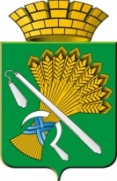 АДМИНИСТРАЦИЯ КАМЫШЛОВСКОГО ГОРОДСКОГО ОКРУГАП О С Т А Н О В Л Е Н И Еот 13.12.2019  N 1079Об утверждении Плана проведения экспертизы действующих нормативных правовых актов Камышловского городского округа на 2020 год Во исполнение Закона Свердловской области от 14 июля 2014 года № 74-ОЗ «Об оценке регулирующего воздействия проектов нормативных правовых актов Свердловской области и проектов муниципальных нормативных правовых актов и экспертизе нормативных правовых актов Свердловской области и муниципальных нормативных правовых актов», в соответствии с постановлением главы Камышловского городского округа от 27.10.2015 года № 1507 «О внедрении системы оценки регулирующего воздействия нормативных правовых актов Камышловского городского округа», постановлением главы Камышловского городского округа от 29.03.2016 года № 341 «Об утверждении Методических рекомендаций по проведению экспертизы муниципальных нормативных правовых актов Камышловского городского округа», на основании Устава Камышловского городского округа, администрация Камышловского городского округаПОСТАНОВЛЯЕТ:1.Утвердить План проведения экспертизы действующих нормативных правовых актов органов местного Камышловского городского округа на 2020 год (прилагается).2.Настоящее постановление опубликовать в газете «Камышловские известия» и разместить на официальном сайте Камышловского городского округа.3.Контроль за выполнением настоящего постановления возложить на заместителя главы администрации Камышловского городского округа Власову Е.Н.ГлаваКамышловского городского округа                                               А.В. ПоловниковПланпроведения экспертизы действующих нормативных правовых актовКамышловского городского округа на 2020 годУТВЕРЖДЕНпостановлением администрации Камышловского городского округа от 13.12.2019  № 10791. Постановление администрации Камышловского городского округа от 24.10.2019 года №913 «Об утверждении административного регламента предоставления муниципальной услуги «Присвоение, изменение и аннулирование адресов».1. Постановление администрации Камышловского городского округа от 24.10.2019 года №913 «Об утверждении административного регламента предоставления муниципальной услуги «Присвоение, изменение и аннулирование адресов».Инициатор предложенияАдминистрация Камышловского городского округаРазработчик нормативного правового актаотдел архитектуры и градостроительства администрации Камышловского городского округаСрок проведения экспертизы нормативного правового актаI квартал 2020 годаСрок проведения публичных консультаций по нормативному правовому актуВ течении 10 рабочих дней со дня, указанного в уведомлении о проведении публичных консультаций, размещаемом на официальном сайте Камышловского городского округа.2. Распоряжение главы Камышловского городского округа от 13.11.2017 года №343-Р «Об утверждении административного регламента исполнения муниципальной функции «Контроль за соблюдением условий организации регулярных перевозок на территории Камышловского городского округа»2. Распоряжение главы Камышловского городского округа от 13.11.2017 года №343-Р «Об утверждении административного регламента исполнения муниципальной функции «Контроль за соблюдением условий организации регулярных перевозок на территории Камышловского городского округа»Инициатор предложенияАдминистрация Камышловского городского округаРазработчик нормативного правового актаотдел жилищно-коммунального и городского хозяйства администрации Камышловского городского округаСрок проведения экспертизы нормативного правового актаI квартал 2020 годаСрок проведения публичных консультаций по нормативному правовому актуВ течении 10 рабочих дней со дня, указанного в уведомлении о проведении публичных консультаций, размещаемом на официальном сайте Камышловского городского округа.3. Постановление администрации Камышловского городского округа от 29.04.2019 года №379 «Об утверждении административного регламента «Выдача уведомления о соответствии (несоответствии) указанных в уведомлении о планируемом строительстве объекта индивидуального жилищного строительства или садового дома параметрам и допустимости размещения объекта индивидуального жилищного строительства или садового дома на земельном участке»3. Постановление администрации Камышловского городского округа от 29.04.2019 года №379 «Об утверждении административного регламента «Выдача уведомления о соответствии (несоответствии) указанных в уведомлении о планируемом строительстве объекта индивидуального жилищного строительства или садового дома параметрам и допустимости размещения объекта индивидуального жилищного строительства или садового дома на земельном участке»Инициатор предложенияАдминистрация Камышловского городского округаРазработчик нормативного правового актаотдел архитектуры и градостроительства администрации Камышловского городского округаСрок проведения экспертизы нормативного правового актаII квартал 2020 годаСрок проведения публичных консультаций по нормативному правовому актуВ течении 10 рабочих дней со дня, указанного в уведомлении о проведении публичных консультаций, размещаемом на официальном сайте Камышловского городского округа4. Распоряжение главы Камышловского городского округа от 16.12.2016 №466-Р «Об утверждении административного регламента по исполнению муниципальной функции в сфере благоустройства на территории Камышловского городского округа»4. Распоряжение главы Камышловского городского округа от 16.12.2016 №466-Р «Об утверждении административного регламента по исполнению муниципальной функции в сфере благоустройства на территории Камышловского городского округа»Инициатор предложенияАдминистрация Камышловского городского округаРазработчик нормативного правового актаотдел жилищно-коммунального и городского хозяйства администрации Камышловского городского округаСрок проведения экспертизы нормативного правового актаII квартал 2020 годаСрок проведения публичных консультаций по нормативному правовому актуВ течении 10 рабочих дней со дня, указанного в уведомлении о проведении публичных консультаций, размещаемом на официальном сайте Камышловского городского округа 5. Распоряжение главы Камышловского городского округа от 15.03.2016 года №67-Р «Об утверждении административного регламента предоставления муниципальной услуги "Предоставление в собственность, аренду земельных участков, государственная собственность на которые не разграничена и земельных участков, находящихся в муниципальной собственности, находящихся на территории Камышловского городского округа, гражданам для индивидуального жилищного строительства, ведения личного подсобного хозяйства в границах населенного пункта, садоводства, дачного хозяйства, гражданам и крестьянским (фермерским) хозяйствам для осуществления крестьянским (фермерским) хозяйством его деятельности»5. Распоряжение главы Камышловского городского округа от 15.03.2016 года №67-Р «Об утверждении административного регламента предоставления муниципальной услуги "Предоставление в собственность, аренду земельных участков, государственная собственность на которые не разграничена и земельных участков, находящихся в муниципальной собственности, находящихся на территории Камышловского городского округа, гражданам для индивидуального жилищного строительства, ведения личного подсобного хозяйства в границах населенного пункта, садоводства, дачного хозяйства, гражданам и крестьянским (фермерским) хозяйствам для осуществления крестьянским (фермерским) хозяйством его деятельности»Инициатор предложенияАдминистрация Камышловского городского округаРазработчики нормативного правового актакомитет по управлению имуществом и земельным ресурсам администрации Камышловского городского округаСрок проведения экспертизы нормативного правового актаII квартал 2020 годаСрок проведения публичных консультаций по нормативному правовому актуВ течении 10 рабочих дней со дня, указанного в уведомлении о проведении публичных консультаций, размещаемом на официальном сайте Камышловского городского округа 6. Постановление администрации Камышловского городского округа от 25.09.2019 г. №832 «Об утверждении административного регламента предоставления муниципальной услуги «Выдача градостроительных планов земельных участков, расположенных на территории Камышловского городского округа»6. Постановление администрации Камышловского городского округа от 25.09.2019 г. №832 «Об утверждении административного регламента предоставления муниципальной услуги «Выдача градостроительных планов земельных участков, расположенных на территории Камышловского городского округа»Инициатор предложенияАдминистрация Камышловского городского округаРазработчик нормативного правового актаотдел архитектуры и градостроительства администрации Камышловского городского округаСрок проведения экспертизы нормативного правового актаIII квартал 2020 годаСрок проведения публичных консультаций по нормативному правовому актуВ течении 10 рабочих дней со дня, указанного в уведомлении о проведении публичных консультаций, размещаемом на официальном сайте Камышловского городского округа7. Распоряжение главы Камышловского городского округа от 15.03.2016 года №66-Р «Об утверждении административного регламента предоставления муниципальной услуги «Предоставление земельных участков, государственная собственность на которые не разграничена, находящихся на территории Камышловского городского округа, и земельных участков, находящихся в муниципальной собственности, в аренду гражданам и юридическим лицам без проведения торгов на территории Камышловского городского округа»»7. Распоряжение главы Камышловского городского округа от 15.03.2016 года №66-Р «Об утверждении административного регламента предоставления муниципальной услуги «Предоставление земельных участков, государственная собственность на которые не разграничена, находящихся на территории Камышловского городского округа, и земельных участков, находящихся в муниципальной собственности, в аренду гражданам и юридическим лицам без проведения торгов на территории Камышловского городского округа»»Инициатор предложенияАдминистрация Камышловского городского округаРазработчики нормативного правового актакомитет по управлению имуществом и земельным ресурсам администрации Камышловского городского округаСрок проведения экспертизы нормативного правового актаIII квартал 2020 годаСрок проведения публичных консультаций по нормативному правовому актуВ течении 10 рабочих дней со дня, указанного в уведомлении о проведении публичных консультаций, размещаемом на официальном сайте Камышловского городского округа 8. Распоряжение главы Камышловского городского округа от 30.09.2013 года №300-Р «Об утверждении Административного регламента по предоставлению муниципальной услуги по выдаче специального разрешения на движение по автомобильным дорогам местного значения Камышловского городского округа Свердловской области транспортного средства, осуществляющего перевозки тяжеловесных и (или) крупногабаритных грузов»8. Распоряжение главы Камышловского городского округа от 30.09.2013 года №300-Р «Об утверждении Административного регламента по предоставлению муниципальной услуги по выдаче специального разрешения на движение по автомобильным дорогам местного значения Камышловского городского округа Свердловской области транспортного средства, осуществляющего перевозки тяжеловесных и (или) крупногабаритных грузов»Инициатор предложенияАдминистрация Камышловского городского округаРазработчики нормативного правового актаотдел жилищно-коммунального и городского хозяйства администрации Камышловского городского округаСрок проведения экспертизы нормативного правового актаIII квартал 2020 годаСрок проведения публичных консультаций по нормативному правовому актуВ течении 10 рабочих дней со дня, указанного в уведомлении о проведении публичных консультаций, размещаемом на официальном сайте Камышловского городского округа9. Постановление администрации Камышловского городского округа от 25.04.2019 г. №365 «Об утверждении административного регламента предоставления муниципальной услуги «Предоставление разрешения на осуществление земляных работ»9. Постановление администрации Камышловского городского округа от 25.04.2019 г. №365 «Об утверждении административного регламента предоставления муниципальной услуги «Предоставление разрешения на осуществление земляных работ»Инициатор предложенияАдминистрация Камышловского городского округаРазработчики нормативного правового актаотдел архитектуры и градостроительства администрации Камышловского городского округаСрок проведения экспертизы нормативного правового актаIV квартал 2020 годаСрок проведения публичных консультаций по нормативному правовому актуВ течении 10 рабочих дней со дня, указанного в уведомлении о проведении публичных консультаций, размещаемом на официальном сайте Камышловского городского округа 10. Постановление главы Камышловского городского округа от 03.07.2017 №635 «Об утверждении Положения о порядке вскрытия жилых и иных помещений в многоквартирных домах при отсутствии их собственника или иного законного владельца для производства безотлагательных аварийных работ на момент аварии инженерных коммуникаций и в иных случаях»10. Постановление главы Камышловского городского округа от 03.07.2017 №635 «Об утверждении Положения о порядке вскрытия жилых и иных помещений в многоквартирных домах при отсутствии их собственника или иного законного владельца для производства безотлагательных аварийных работ на момент аварии инженерных коммуникаций и в иных случаях»Инициатор предложенияАдминистрация Камышловского городского округаРазработчик нормативного правового актаотдел жилищно-коммунального и городского хозяйства администрации Камышловского городского округаСрок проведения экспертизы нормативного правового актаIV квартал 2020 годаСрок проведения публичных консультаций по нормативному правовому актуВ течении 10 рабочих дней со дня, указанного в уведомлении о проведении публичных консультаций, размещаемом на официальном сайте Камышловского городского округа 